COMUNA BRATCA	                                                          Aprobat,                                                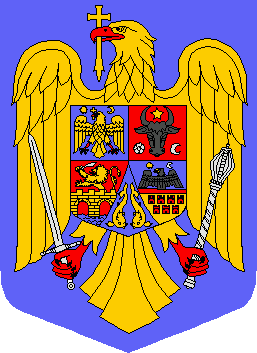 JUDEŢUL BIHOR                                                                                                                             PRIMARBRATCA,  NR. 126                                                                                                              STURZ IONUT VIORELTEL. 0259/315650 – FAX. 0259/315650 E-mail : primariabratca@yahoo.com NR.165 din 09.02.2024                                                     PROGRAMUL ANUAL AL ACHIZITIILOR PUBLICE   PE ANUL 2024                                                                                                               Contabilitate                                                                                                        Compartiment Achizitii Publice                            Suciu Alina                                                                                                                      Negrut AncutaNr.Crt.Tipul si obiectul contractului / acordului cadruCod CPVValoarea finala estimata Lei , fara TVASursa de finantareProcedura AplicataData estimativa pentru initierea proceduriiData estimativa pentru atribuirea contractuluiModalitatea de derulare a procedurii de atribuire online/offlinePersoana responsabila cu aplicarea procedurii de atribuire1234567891CRESTEREA EFICIENTEI ENERGETICE LA PRIMARIA COMUNEI BRATCA 45200000-91.523.240,98PNRRProcedură simplificatăTrim ITrim  IVOnlineNegrut Ancuta2Servicii dirigentie santier71520000-915.000PNRRAchizitie directaTrim ITrim IVOnlineNegrut Ancuta